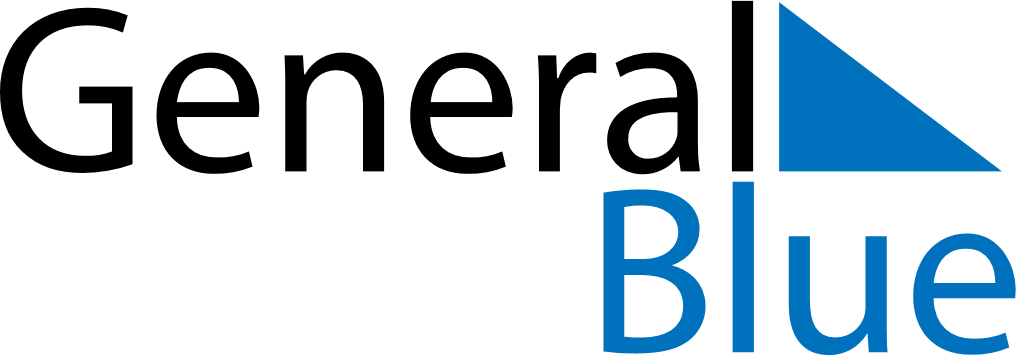 Zimbabwe 2023 HolidaysZimbabwe 2023 HolidaysDATENAME OF HOLIDAYJanuary 1, 2023SundayNew Year’s DayApril 7, 2023FridayGood FridayApril 9, 2023SundayEaster SundayApril 10, 2023MondayEaster MondayApril 18, 2023TuesdayIndependence DayMay 1, 2023MondayLabour DayMay 14, 2023SundayMother’s DayMay 25, 2023ThursdayAfrica DayJune 18, 2023SundayFather’s DayAugust 8, 2023TuesdayDefence Forces DayAugust 14, 2023MondayHeroes’ DayDecember 22, 2023FridayUnity DayDecember 25, 2023MondayChristmas DayDecember 26, 2023TuesdayBoxing Day